Оооо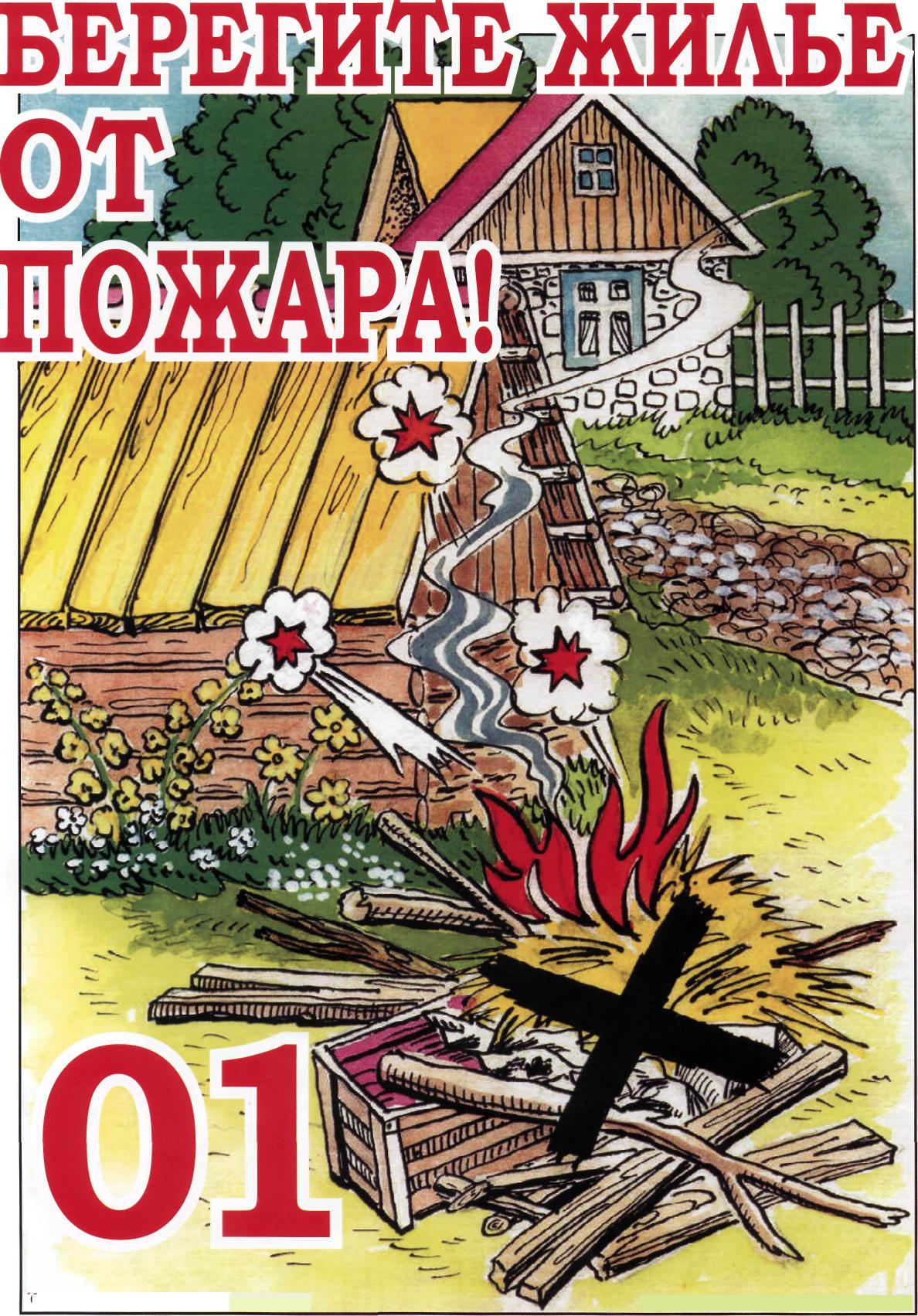 